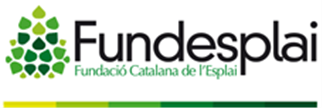 FITXA D’INSCRIPCIÓ EXTRAESCOLARS vine i prova CURS 22-23 DADES DEL NEN/A:		DADES DEL SERVEI QUE VOL REALITZAR :   Marqueu amb X l’opció a la que voleu inscriure-us totes les extraescolars es faran de 16.30 a 17.45h :                                       INFORMACIÓ SANITÀRIA BÀSICA(en fulls adjunts podeu fer arribar qualsevol dada o informació que creieu oportú que conegui el/la monitor/a de l'activitat)A què és al·lèrgic?Detalleu altres aspectes mèdics i/o socials a tenir en compteAUTORITZACIÓ DEL PARE, MARE O TUTOR/AEn/Na:amb DNI (o passaport) / NIE:                                                  autoritza al seu fill/filla:a assistir a l'activitat sol·licitada, sota  les  condicions d’inscripció establertes. Fa extensiva  aquesta  autorització  a  les  decisions  medicoquirúrgiques  que calgués adoptar en cas d'extrema urgència, sota la pertinent direcció facultativa. D’acord amb el que estableix la normativa aplicable, les dades de caràcter personal han estat incloses en fitxers de titularitat de Fundació Catalana de l’Esplai, entitat responsable del tractament, i que responen a la finalitat de facilitar la gestió contractual, promocional i de les relacions, desenvolupada per l’entitat, així com la prestació dels seus serveis. Les categories de dades tractades són les següents: Dades d’identificació, Direccions postals o electròniques, Dades econòmiques, Dades mèdiques.Mentre no ens comuniquis el contrari, entendrem que les teves dades no han estat modificades, que et compromets a notificar-nos qualsevol variació i que tenim el teu consentiment per a utilitzar-les per a les finalitats descrites.La base legal pel tractament de les teves dades personals és la relació contractual que ens uneix. Les dades recollides són les adequades per a les finalitats descrites.D’acord amb els drets que et confereix la normativa vigent en protecció de dades, podràs exercir els drets d’accés, rectificació, supressió, limitació, oposició, portabilitat, i a no ser objecte de decisions individualitzades automatitzades. Aquests drets, els pots exercir en el domicili social de Fundació Catalana de l’Esplai, Carrer Riu Anoia, 42-54 de 08820 El Prat de Llobregat, i/o per correu electrònic dirigit a: dadespersonals@fundesplai.org. Per a l’exercici d’aquests drets serà necessari adjuntar una còpia del DNI.Les dades personals recollides podran ser cedides a les entitats vinculades (Federació Catalana de l’Esplai i Fundación Esplai), per gestionar projectes conjunts i altres fins administratius interns i fins promocionals, inclòs el tractament de dades personals, a proveïdors que precisin accedir a les dades per la prestació de serveis que Fundesplai els hagi contractat: empreses prestadores de serveis de IT i assessorament, proveïdors de serveis de pagament, tercers que ens ajuden a proporcionar serveis digitals i de comerç electrònic,  de màrqueting  i campanyes que ens ajudin a promocionar els nostres servei, tercers que realitzen treballs d’estadística i entitats que col·laboren amb nosaltres per la organització d’activitats (Fundesplai té subscrits amb tots ells els contractes de confidencialitat i de tractament de dades personals exigits per la normativa de protecció de la privacitat), així com a aquelles administracions públiques que sigui necessari per a complir amb les nostres obligacions legals o a terceres persones que, de forma raonable, necessitin tenir accés a les teves dades de caràcter personal per una o vàries de les finalitats descrites.Les dades personals romandran arxivades durant el període de duració de la nostra relació i, en el seu cas, durant el termini necessari per a complir amb les obligacions legalment previstes. Posteriorment les dades recollides seran destruïdes amb garanties de privacitat.La negativa a prestar el consentiment al tractament de les dades tindrà com a conseqüència la impossibilitat d’oferir-te el nostre servei, així com la impossibilitat de subscriure cap contracte, o d’establir qualsevol altra relació. Et recordem el teu dret a interposar una reclamació front l’Agència Espanyola de Protecció de Dades en aquells supòsits en que es produeixi una vulneració de la normativa de protecció de dades aplicable. Així mateix, sol·licitem el teu consentiment exprés per a enviar-te butlletins i altres informacions promocionals relacionades amb les activitats i serveis de FUNDESPLAI,  d'altres relacionades amb els sectors de la formació, lleure i ONG, per qualsevol mitjà (postal, telèfon, correu electrònic, o qualsevol altre mitjà electrònic equivalent) i convidar-te a esdeveniments organitzats per l’entitat.□ He llegit i accepto rebre butlletins i informació promocional.T’informem que podràs revocar en qualsevol moment el consentiment prestat a la recepció de comunicacions promocionals enviant un e-mail a la direcció de correu electrònic: dadespersonals@fundesplai.org.Atès que el dret a la imatge es troba regulat per l'article 18.1 de la Constitució, per la Llei Orgànica 1/1982 sobre el dret a l'honor, a la intimitat personal i familiar, i per la Llei Orgànica 15/1999 de Protecció de Dades de Caràcter Personal, la FUNDACIÓ CATALANA DE L’ESPLAI i entitats vinculades sol·liciten el seu consentiment per a enregistrar la imatge del seu fill/filla i publicar-la de forma clarament identificable, en les fotografies i gravacions corresponents a l’activitat de casals d’estiu, i que s’exposin públicament en els mitjans de la FUNDACIÓ CATALANA DE L’ESPLAI (web, Diari, xarxes socials...)Declaro que disposo de les facultats legals per a atorgar la present autorització sobre la utilització de la imatge del menor indicat.                                        ,          de                         de 2023.1r. COGNOM: 2n. COGNOM: 2n. COGNOM: 2n. COGNOM: NOM: DATA DE NAIXEMENT: DATA DE NAIXEMENT: DATA DE NAIXEMENT: CURS ACTUAL:CATSALUT: CATSALUT: CATSALUT: ADREÇA: ADREÇA: ADREÇA: SEXE (H / D):POBLACIÓ: POBLACIÓ: C.P:C.P:ESCOLA: ESCOLA: ESCOLA: ESCOLA: E-MAIL: E-MAIL: E-MAIL: E-MAIL: NOM PARE:NIF:NOM PARE:NIF:TELÈFON: TELÈFON: NOM MARE:     NIF:                                                                                          NOM MARE:     NIF:                                                                                          TELÈFON: TELÈFON: ALTRES TELÈFONS DE CONTACTE:(Indicar telèfon, nom i parentesc):ALTRES TELÈFONS DE CONTACTE:(Indicar telèfon, nom i parentesc):ALTRES TELÈFONS DE CONTACTE:(Indicar telèfon, nom i parentesc):ALTRES TELÈFONS DE CONTACTE:(Indicar telèfon, nom i parentesc):Multiesport d’I3 a I5 DillunsArt dramàtic d’I3 a I5 divendresPatinatge d’I3 a I5 DimartsDibuix manga de 1r a 3r dimartsPatinatge de 1r a 6è DijousFutbol de 4t a 6è dimecresDansa artística d’I3 a I5  DimecresRobòtica de 4t a 6è dillunsPetits xefs d’I3 a I5 dijousFutbol sala de 1r a 3r dimecresHoquei de 1r a 3r dillunsArt urbà de 4t a 6è dimarts És al·lèrgicSÍNOAutoritzo NO Autoritzo